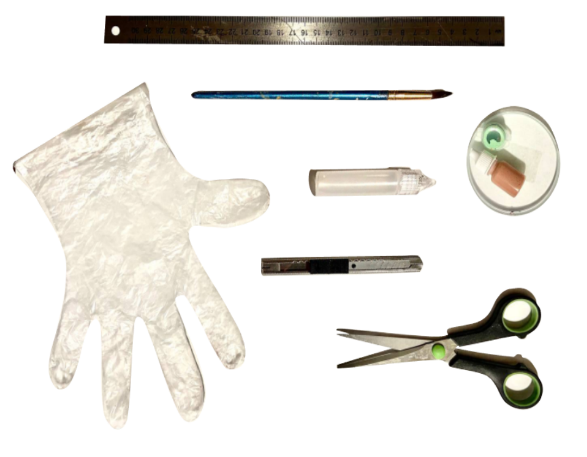 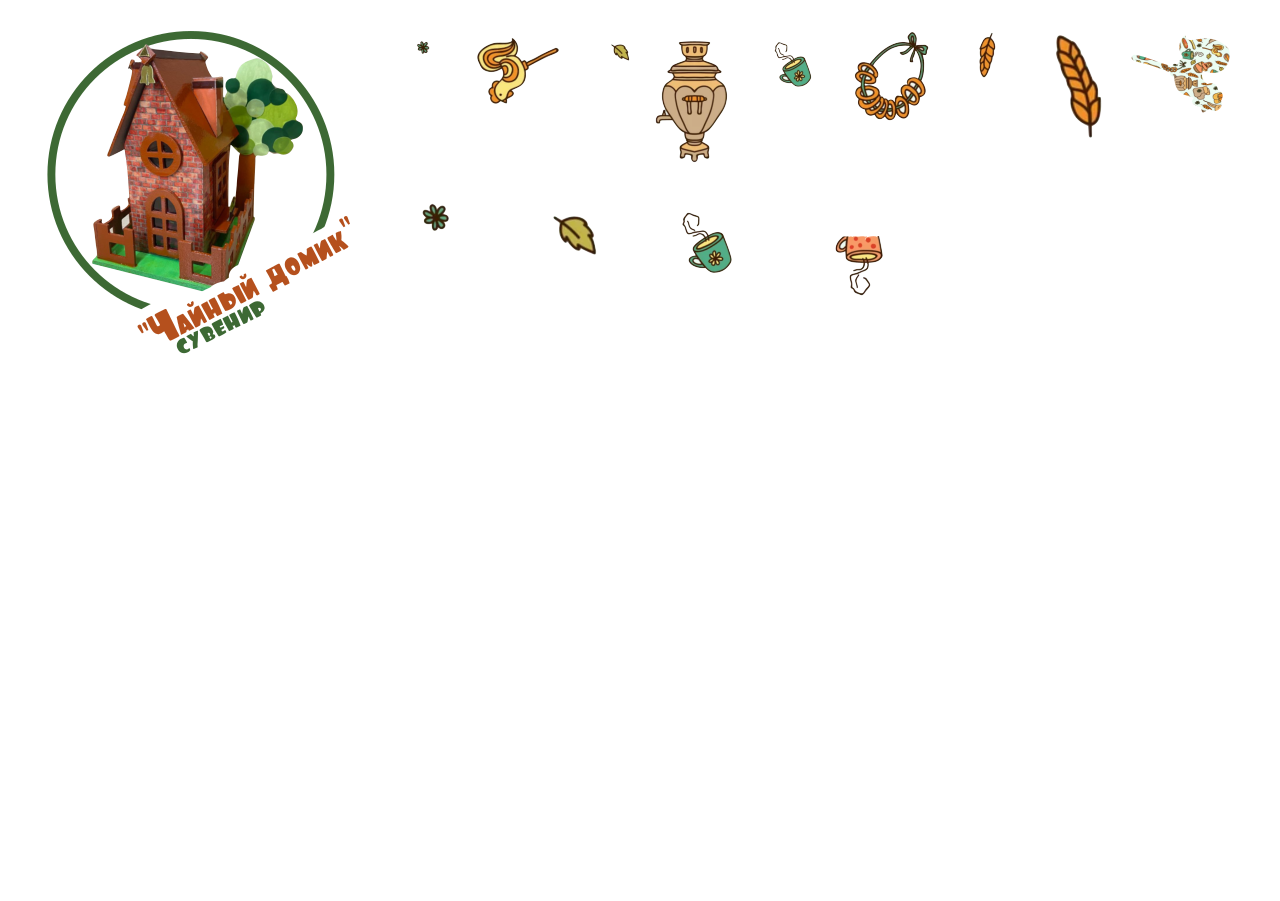 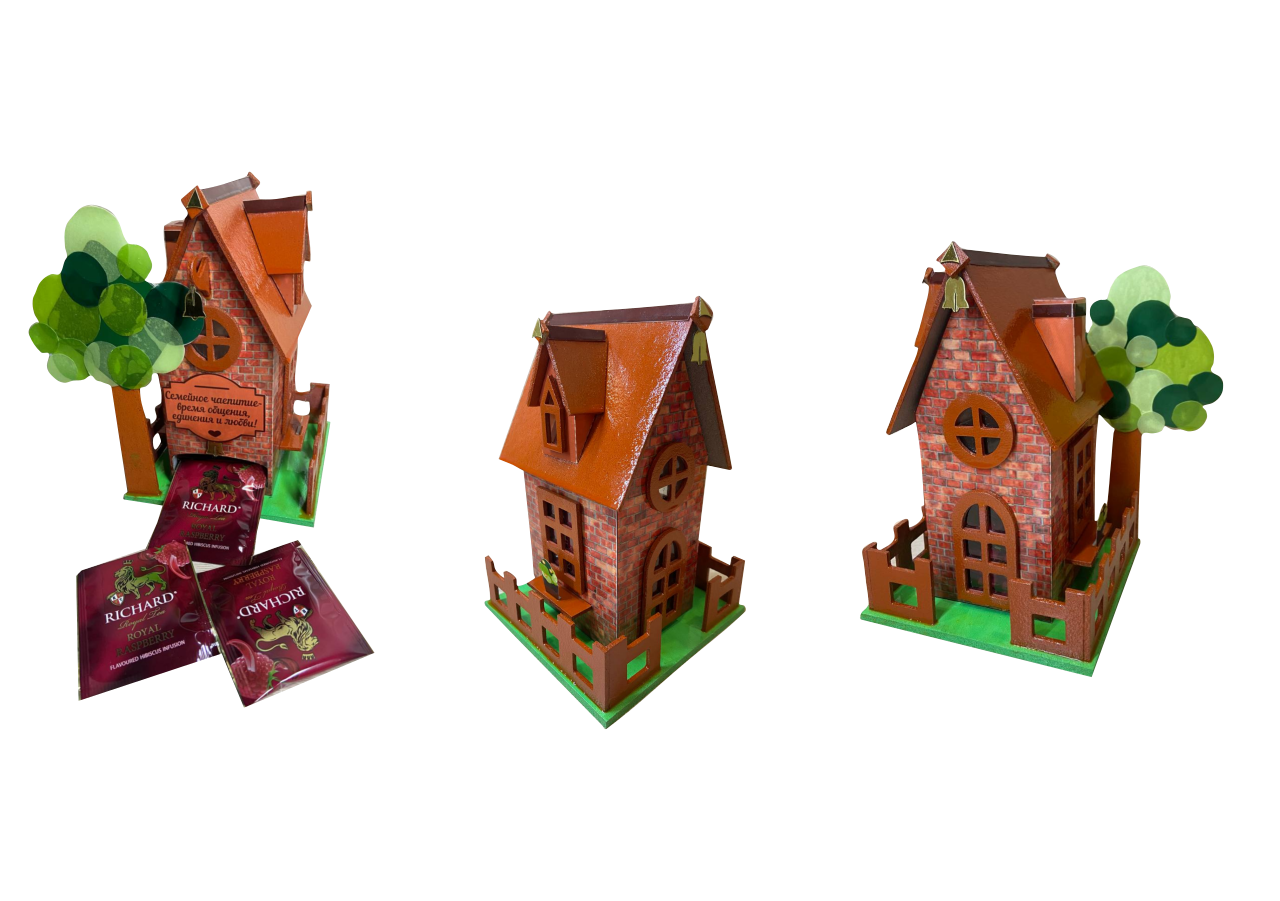 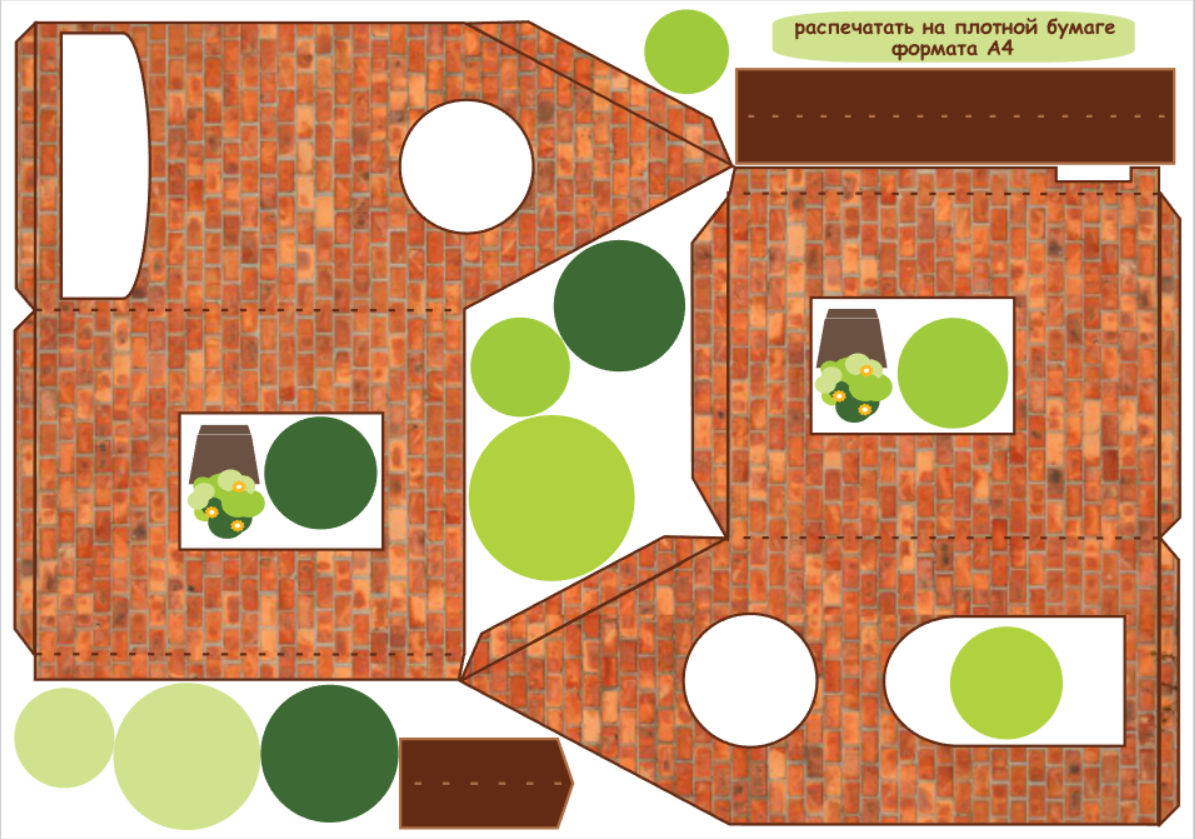 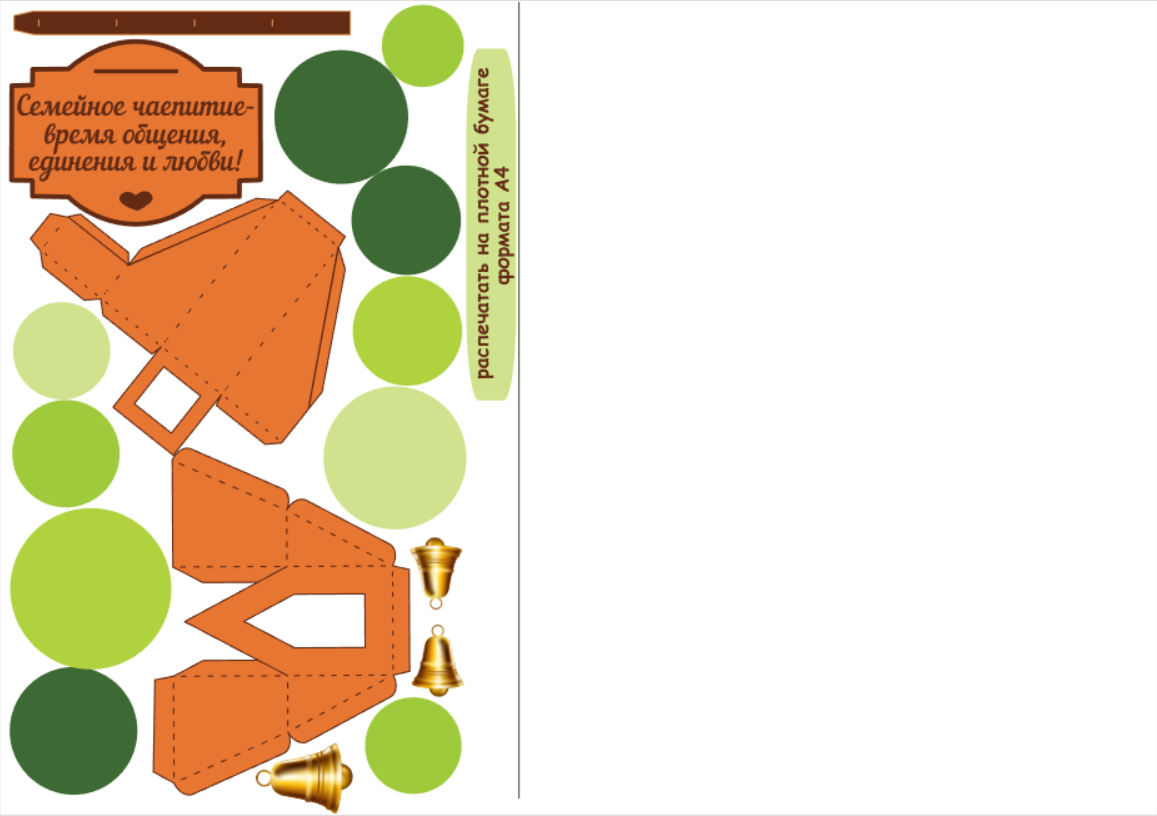 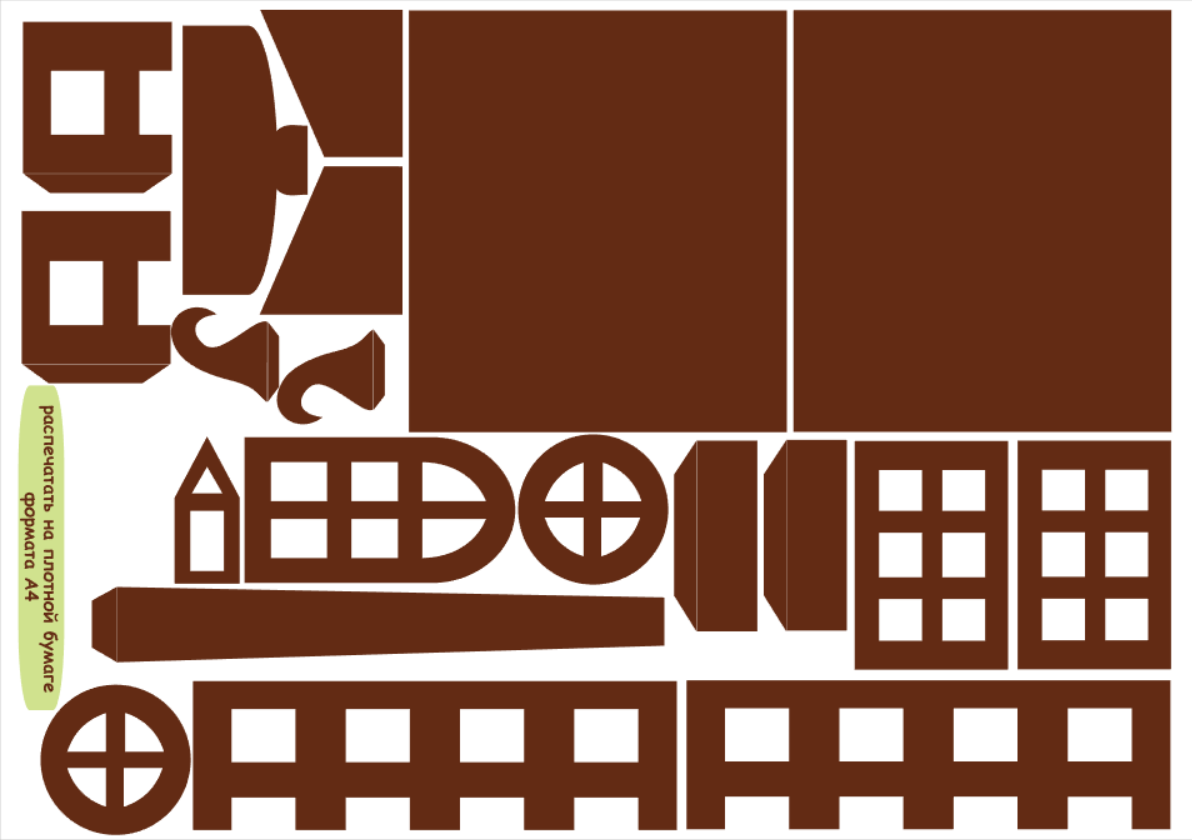 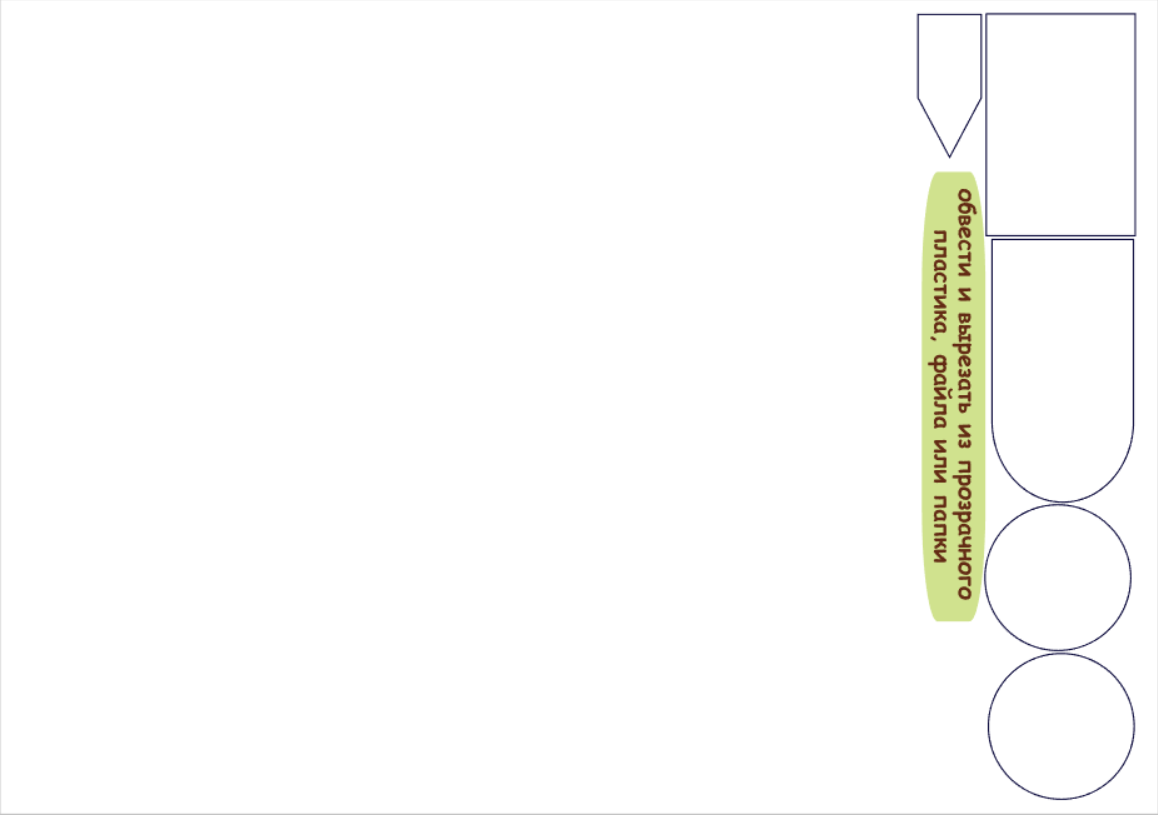 Техника безопасности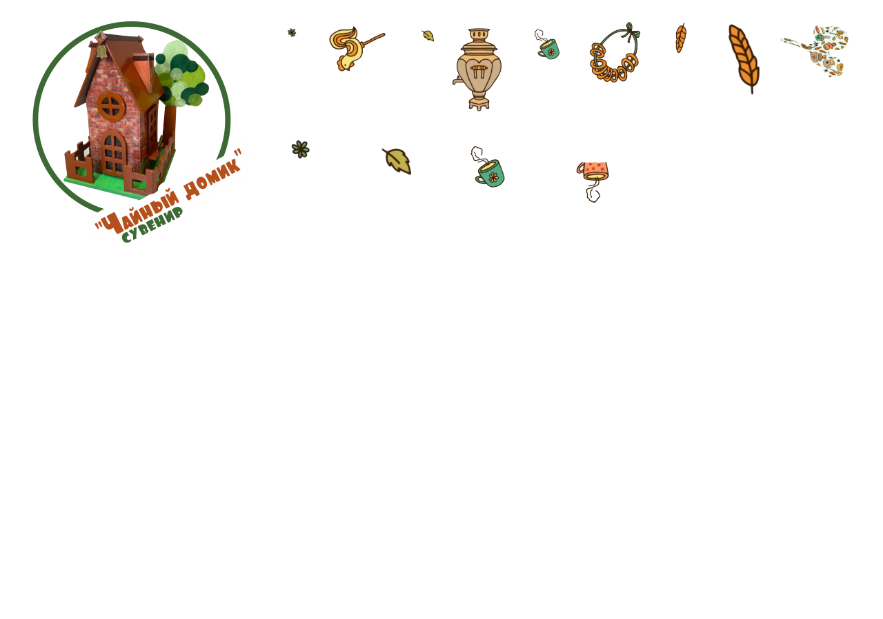 Общие правила техники безопасностиРаботу начинать только с разрешения взрослого и под его присмотром. Когда к тебе обращаются, приостанови работу. Не пользуйся инструментами, правила обращения с которыми не изучены.Употребляй инструмент только по назначению. Не работай неисправными и тупыми инструментами.При работе держи инструмент так, как показал взрослый.Инструменты и оборудование храни в предназначенном для этого месте.Содержи в чистоте и порядке рабочее место.Раскладывай инструменты и оборудование в указанном взрослым порядке.Правила обращения с ножницамиХрани ножницы в указанном взрослым месте.При работе внимательно следи за направлением реза.Не работай тупыми ножницами и с ослабленным шарнирным креплением.Не держи ножницы лезвиями вверх.Не оставляй ножницы в открытом виде.Не режь ножницами на ходу.Передавай закрытые ножницы кольцами вперед.Во время резания удерживай материал левой рукой так, чтобы пальцы были в стороне от лезвий ножниц.Правила работы с клеемС клеем работай только на защищенной поверхности. После работы протри стол от остатков клея.Клей наносится на рабочую поверхность через узкое сопло или с помощью кисти, зубочистки. Если клей попал на руки или в глаза, сразу промой обильным количеством воды. Сообщи об этом взрослому.Правила обращения с канцелярским ножомНе пользуйся самостоятельно канцелярским ножом. Попроси помощи взрослого. Канцелярский нож – опасный инструмент.Используй нож только по назначению.Не режь и не прокалывай ножом твердые предметы с гладкой поверхностью.Если работаешь ножом под присмотром взрослого, фиксируй лист бумаги металлической линейкой в месте раза. Следи за тем, чтобы пальцы были в стороне от линии реза.Окрашивая детали стойкими красками, например акриловой, используй одноразовые перчатки и подкладной лист. После работы сразу протри стол влажной тряпкой.Технологическая карта сувенир «Чайный домик»Кухонный аксессуар для хранения чайных пакетиков - приятный атрибут семейного чаепития, сделанный своими руками.Для работы понадобятся:- линейка- перчатка- клей с узким соплом- канцелярский нож- ножницы- кисть- палитра для краски- набор для творчества*или распечатанные изображения* набор можно получить у педагога студии, при условии зачисления на курс в системе MOODLE№Последовательность выполнения работИзображениеИзображениеИнструменты и материалы1Отделить пластиковые детали от артефактов машинной резки. Удалить лишние элементы, при этом можно использовать ножницы. Выровнять края каждой детали. Лишние элементы сохранить для дальнейшего использования в работе.*Если в работе используются самостоятельно распечатанные изображения, то их необходимо вырезать не окрашивая.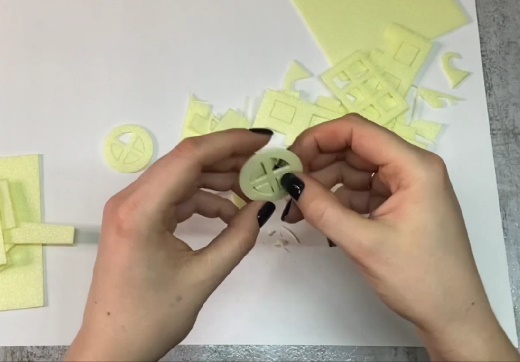 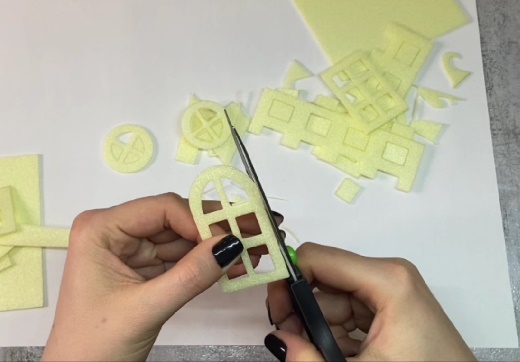 - ножницы- набор для творчества2Одеть левую перчатку для защиты рук от стойкой акриловой краски. Разложить на черновом листе все пластиковые детали и окрасить их сначала с боков и только потом с лицевой стороны. Использовать для фиксации детали на поверхности можно, например, ножницы (см.на изображение).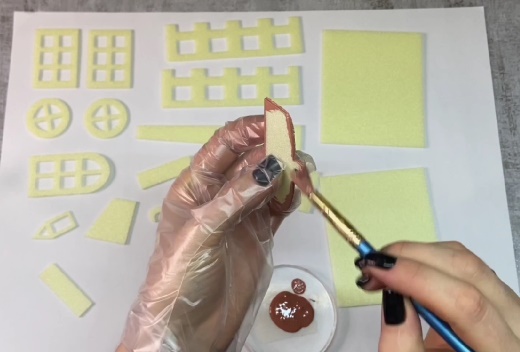 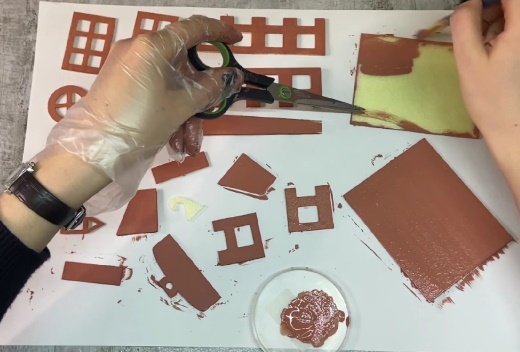 - палитра для краски- перчатка- кисть- ножницы3Все летали окрасить с боков и только одой стороны, за исключением тех, которые маркированы красный пунктиром (см.на изображение). Эти 5 деталей нужно окрасить с обеих сторон поочередно, предварительно просушив каждую. Окрасить самую большую пластиковую деталь в зеленый цвет. 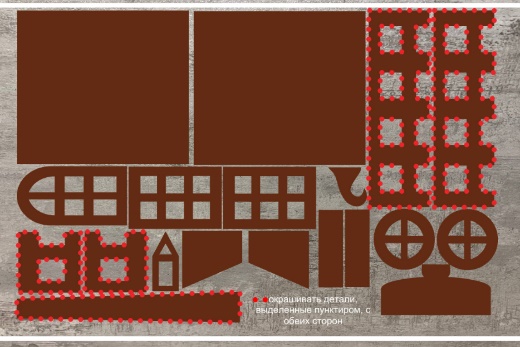 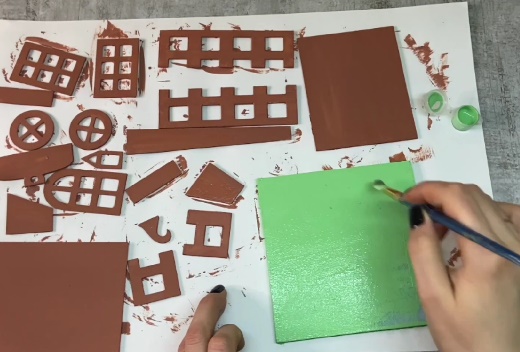 - палитра для краски- перчатка- кисть- ножницы№Последовательность выполнения работИзображениеИзображениеИнструменты и приспособления4Отделить друг от друга и вырезать по внешнему контуру все детали, сверяясь с изображением справа. Зеленые круги с листа №1 отделить от кругов с листа №2. 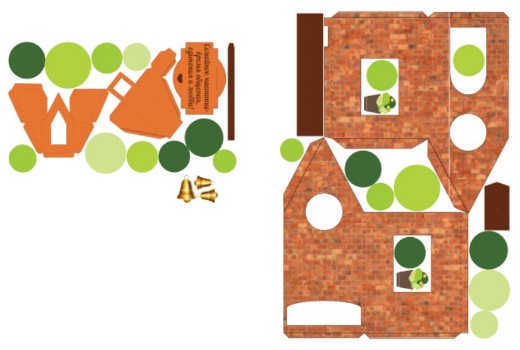 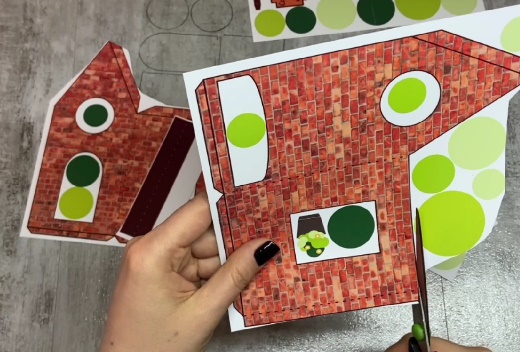 - ножницы- набор для творчества или распечатанные изображения5Внутренние элементы вырезать с помощью канцелярского ножа. Так рез получится ровным и аккуратным. Выполнить эту операцию в присутствии и с помощью взрослого, т.к. канцелярский нож представляет опасность при неправильном обращении с ним. 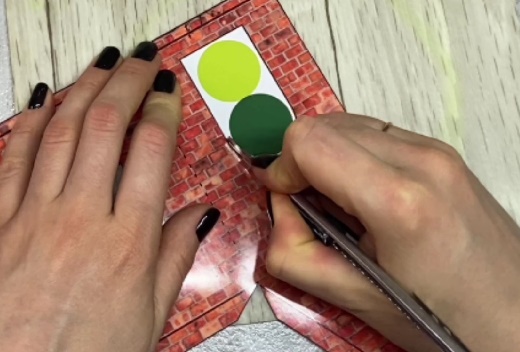 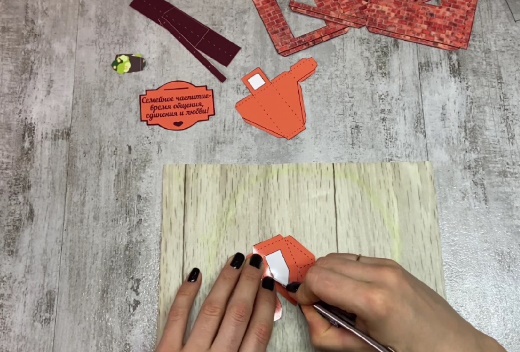 - канцелярский нож- набор для творчества или распечатанные изображения6На листе № 1 в местах, отмеченных белым пунктиром, сделать ровный надрез с помощью канцелярского ножа и линейки. Рез должен быть не глубоким и оставлять легкую насечку для дальнейшего сгиба детали в отмеченном месте.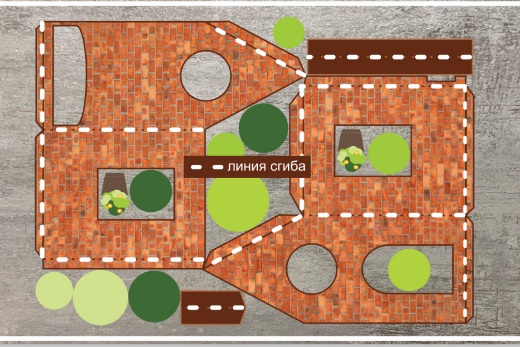 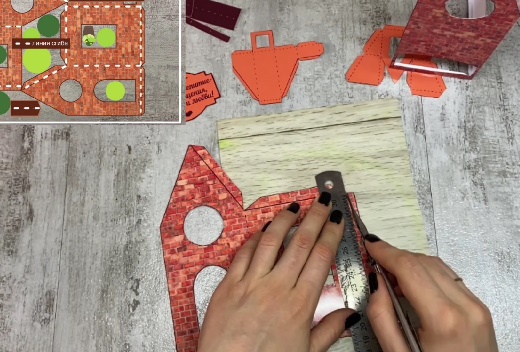 - канцелярский нож- линейка- набор для творчества или распечатанные изображения7На листе № 2 в местах, отмеченных белым пунктиром, сделать ровный надрез с помощью канцелярского ножа и линейки. Рез должен быть не глубоким и оставлять легкую насечку для дальнейшего сгиба детали в отмеченном месте.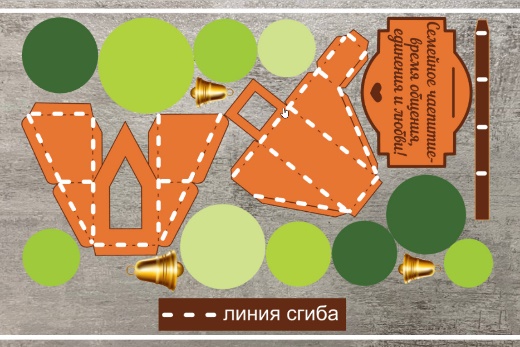 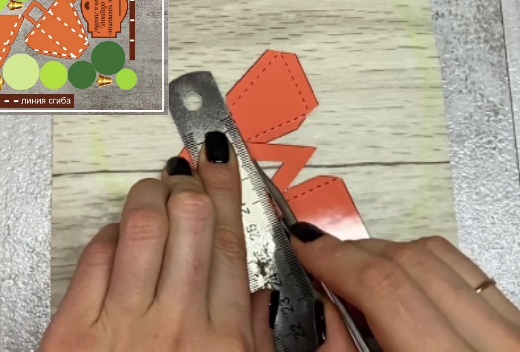 - канцелярский нож- линейка- набор для творчества или распечатанные изображения№Последовательность выполнения работИзображениеИзображениеИнструменты и приспособления8Прогнуть линии сгиба на деталях. Смазать клеем клапаны боковых стен домика, склеить детали, придерживая до полной фиксации. Долее приклеить заготовку домика к зеленому основанию из пластика. Расположить сторону, из которой будут доставать чайные пакетики, ближе к краю основания (см.на изображение).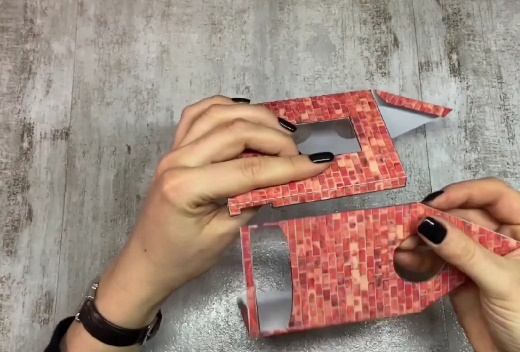 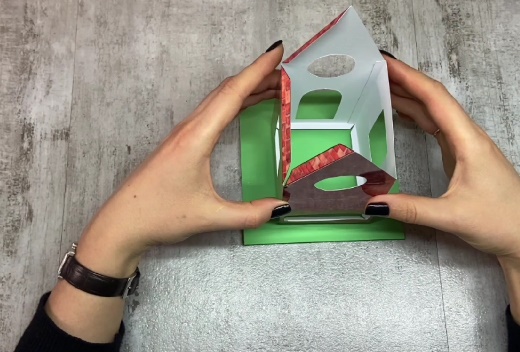 - клей с узким соплом- набор для творчества или распечатанные изображения9Детали из прозрачного пластика – имитация оконных стекол, вырезать по контору. Приклеить с обратной стороны на рамы всех окон и двери. Далее эти детали приклеить к основанию стен дома в соответствующие места.   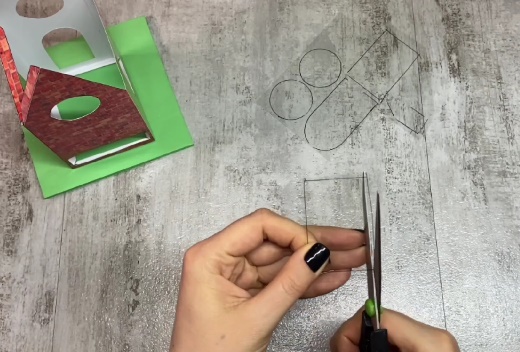 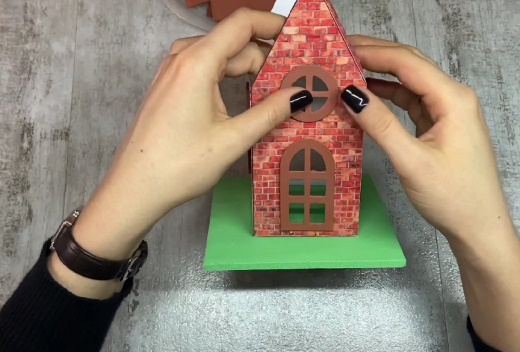 - набор для творчества или распечатанные изображения- клей с узким соплом10Смазать клеем клапаны мансардного окошка и дымохода, склеить детали, придерживая до полной фиксации.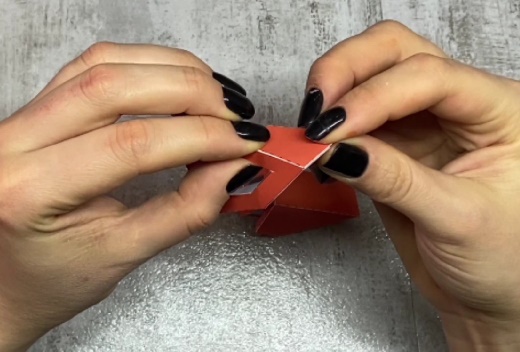 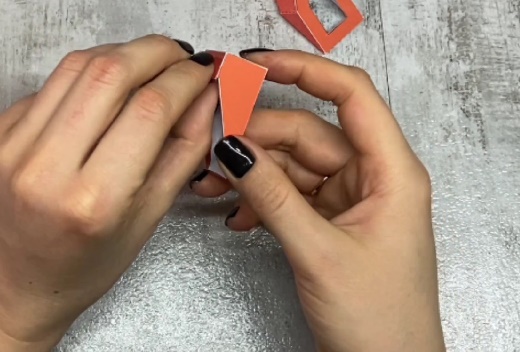 - набор для творчества или распечатанные изображения- клей с узким соплом11Две пластиковые прямоугольные детали приклеить к самому краю бумажной полосы с обеих сторон, оставляя в месте сгиба свободный зазор, чтобы получившаяся деталь легко складывалась пополам. Изготовленная деталь должна быть похожа на крышу с «коньком» как на изображении. 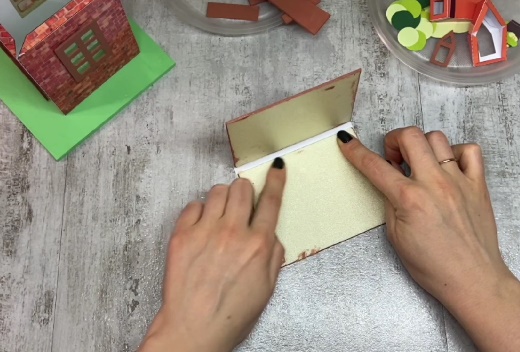 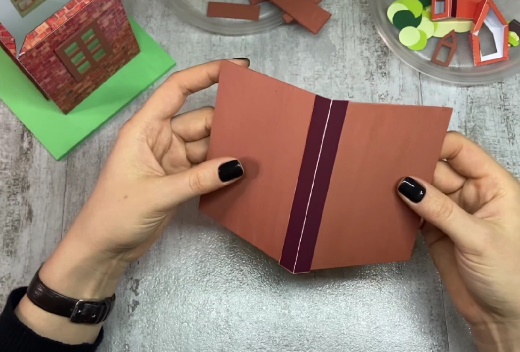 - набор для творчества или распечатанные изображения- клей с узким соплом№Последовательность выполнения работИзображениеИзображениеИнструменты и приспособления12Повторить предыдущие операции и изготовить крышу с «коньком» для мансардного окошка. Торчащие бумажные выступы обрезать с помощью ножниц. 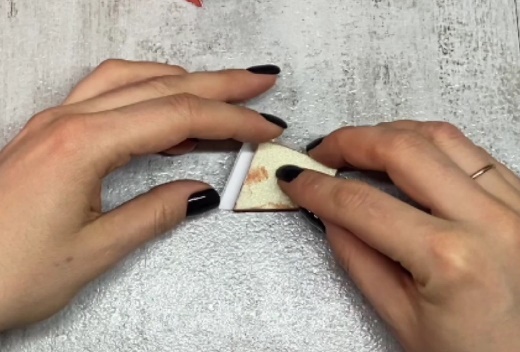 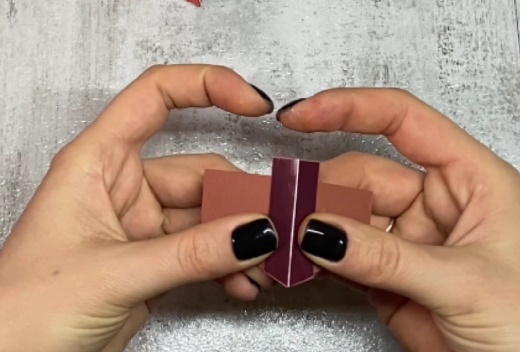 - набор для творчества или распечатанные изображения- клей с узким соплом13Приклеить крышу на 3 клапана одной стороны домика. Вторая половина крыши должна свободно открываться. В нее будут складываться чайные пакетики.  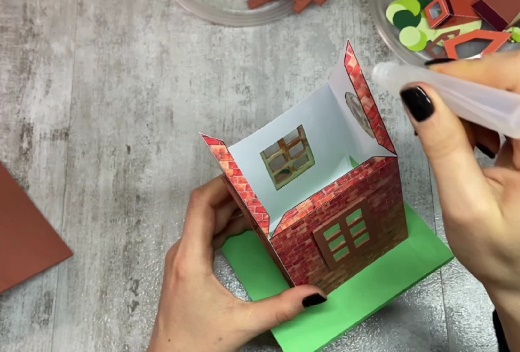 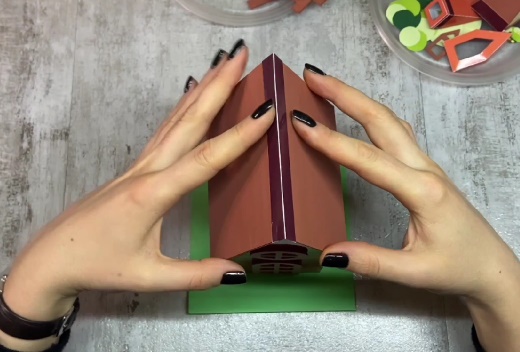 - набор для творчества или распечатанные изображения- клей с узким соплом14К крыше симметрично с обеих сторон приклеить дымоход и мансардное окошко. Клапаны на деталях загибать вовнутрь.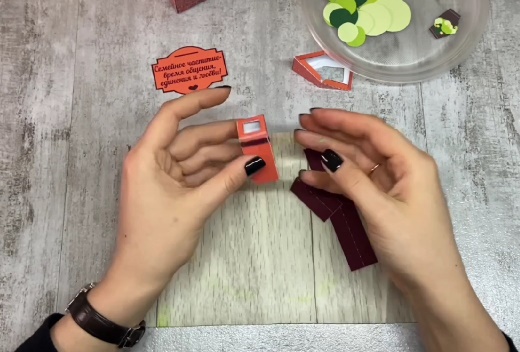 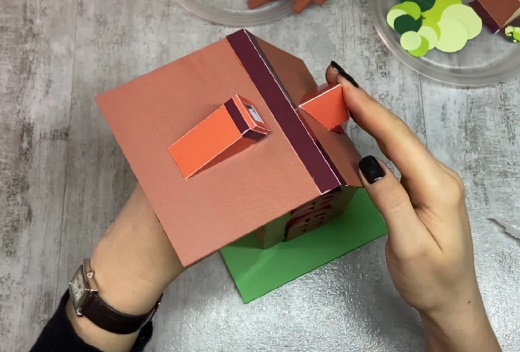 - набор для творчества или распечатанные изображения- клей с узким соплом15На маленькие прямоугольные пластиковые детали приклеить горшки с цветами (клапаны выгнуть в обратную сторону). Собранные элементы приклеить к стенам домика под прямоугольные окошки.   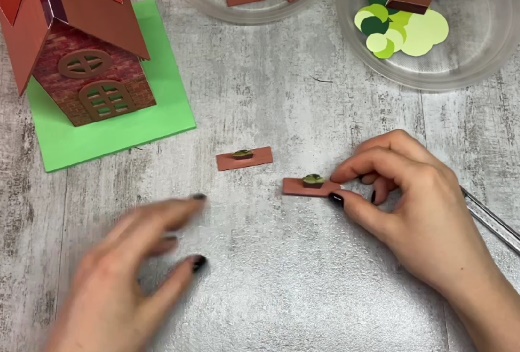 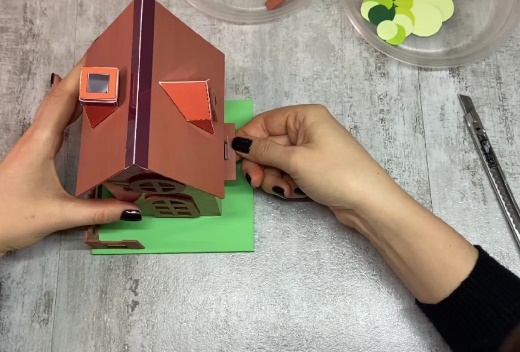 - набор для творчества или распечатанные изображения- клей с узким сопломПоследовательность выполнения работИзображениеИзображениеИнструменты и приспособления 16            Длинные элементы забора приклеить со стороны прямоугольных окон домика. Короткие – со стороны входной арки. Задняя часть дома, где располагается отверстие для чайных пакетиков, забором не огорожена. 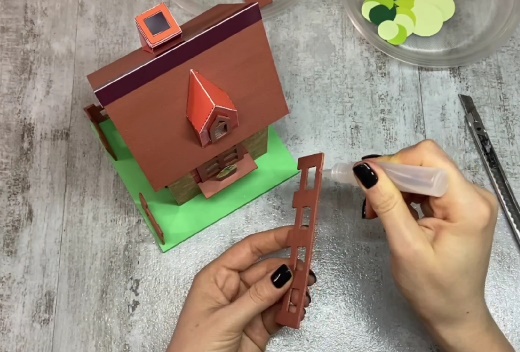 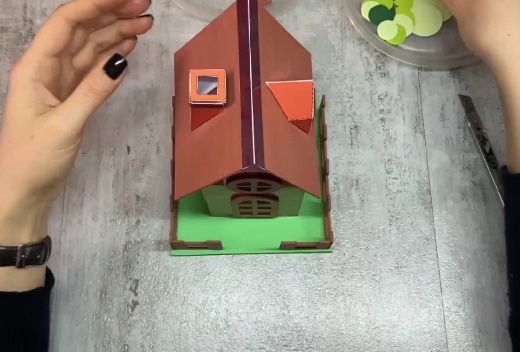 - набор для творчества или распечатанные изображения- клей с узким соплом17К обратной стороне декоративной надписи приклеить остатки пластика, затем приклеить этот элемент над отверстием для чайных пакетиков. Такой прием придаст объём конструкции. 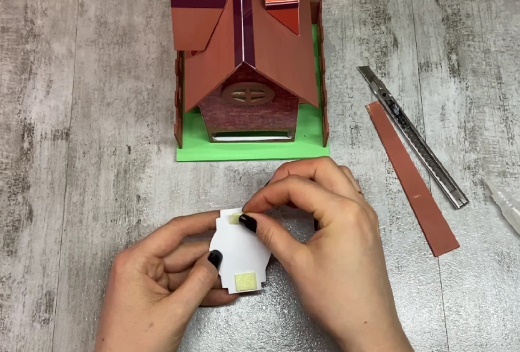 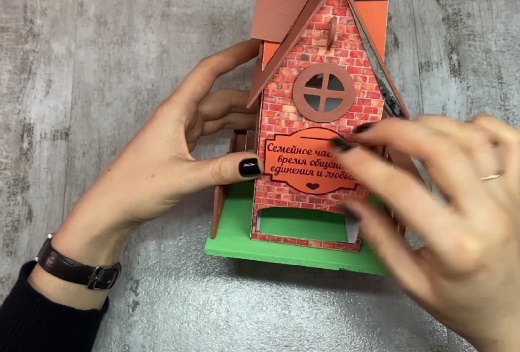 - набор для творчества или распечатанные изображения- клей с узким соплом 18Зелеными кругами ,вырезанными с листа №1, оклеить ствол дерева с одной стороны и с листа №2 с другой стороны, точно повторяя расположение деталей с обеих сторон. Важно чтобы контуры крон дерева совпадали.  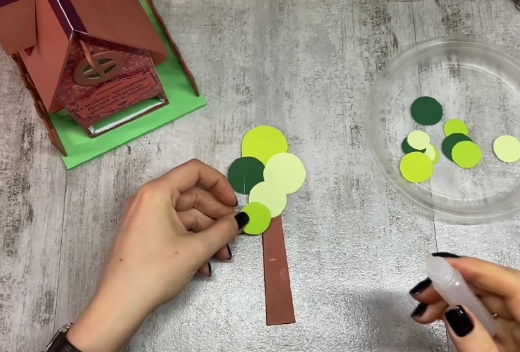 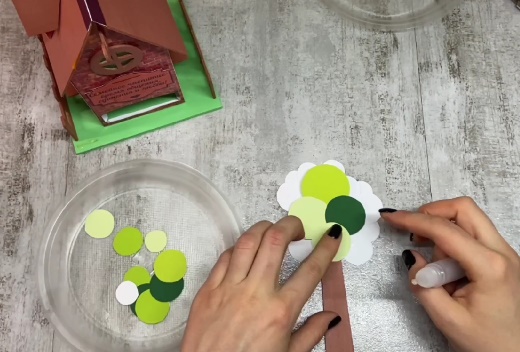 - набор для творчества или распечатанные изображения- клей с узким соплом19Над круглым иллюминатором закрепить крюк для колокольчика. Между стеной и надписью вставить дверцу для отверстия, которая должна легко подниматься и опускаться.  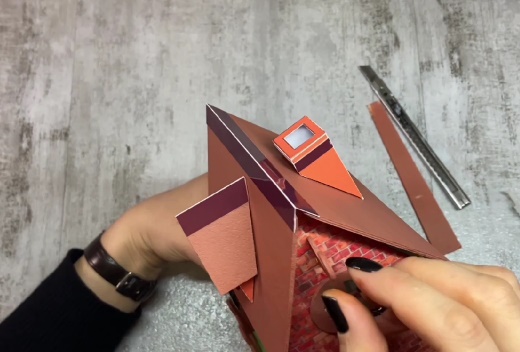 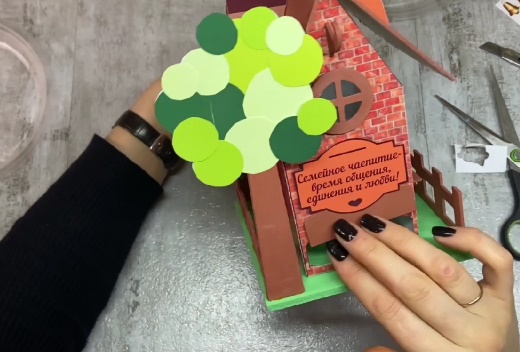 - набор для творчества или распечатанные изображения- клей с узким соплом№Последовательность выполнения работИзображениеИзображениеИнструменты и приспособления20Вырезать и украсить домик колокольчиками. Для укрепления, увеличения времени службы композиции и придания глянцевого блеска, покрыть фигурку акриловым лаком или эпоксидной смолой. Не использовать алкидных лаков, они повредят поверхность пластиковых деталей.  Заложить в открывающуюся часть крыши чайные пакетики. Приятного чаепития!  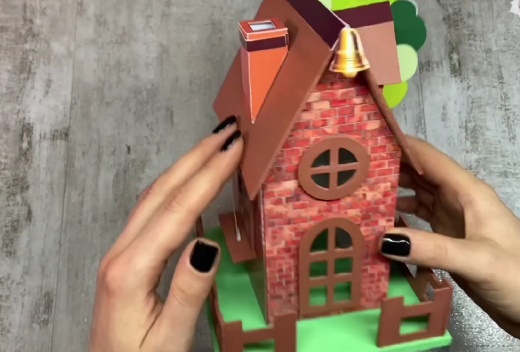 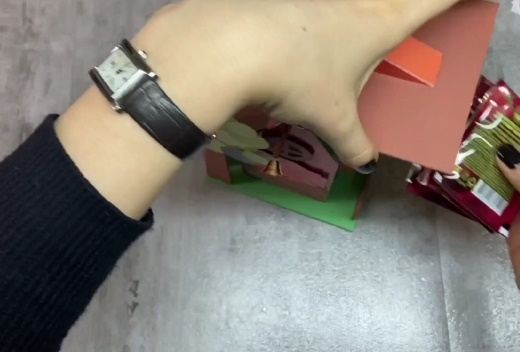 - набор для творчества или распечатанные изображения- клей с узким соплом- чайные пакетики 